                                           Предметный мир в картинкахНабор методических материалов «Предметный мир в картинках» предназначен для формирования умения воспринимать предметную картинку, для закрепления у детей представлений о внешних признаках предметов (цвете, форме и пр). Кроме того, предложенные игры способствуют совершенствованию слухового восприятия детей, расширению, уточнению и активизации словарного запаса детей, совершенствованию грамматического строя речи (морфологической стороны, словообразования), развитию элементов словесно-логического мышления.Для занятий с детьми среднего и старшего дошкольного возраста.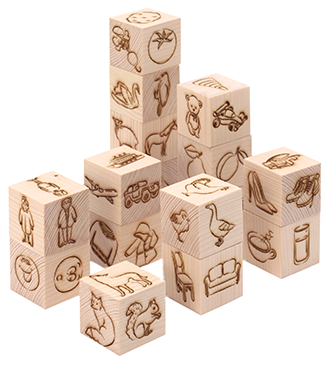 Методическое руководство включает описание 7 дидактических игр. Игры можно проводить как индивидуально, так и с малой группой (2-6 детей). Входящее в комплект оборудование позволяет проигрывать несколько вариантов каждой из 7 игр.Предложенные игры способствуют:• развитию зрительно-моторной координации• закреплению представления о цвете и форме• совершенствованию грамматического строя речи• расширению и активизации словарного запаса• совершенствованию наглядно-образного мышления• развитию элементов словесно-логического мышленияКомплект:2 набора кубиков.На гранях первого набора изображены предметы, относящиеся к 12 лексическим темам, осваиваемым детьми дошкольного возраста.На гранях кубиков из второго набора помещены изображения, отражающие свойства предметов: цвет, форма, точки от 1 до 6, куб, разный материал, семья, эмоции. Картонные карточки с изображением картинок 1 группы, фишки, фирменная сумка, методическое пособие «Коррекционно-педагогическая работа по сенсорному развитию детей дошкольного возраста», методическое руководство по использованию набора.